Zicht op kwaliteitAnalyse van de opbrengsten op schoolniveauJanuari 2020Schoolstandaard  SBO NexusOm ambitiegericht te werken  stellen we voor zowel de vakken (rekenen en taal) als voor gedrag (leren leren & sociaal gedrag) een ambitie of schoolstandaard. De schoolstandaard stellen we voor wat we willen bereiken met 25%, 75% en 90 % van de leerlingen.We onderscheiden drie schoolstandaarden:- de gevorderde standaard voor de meest zelfstandige, meest sociale leerlingen en best presterende leerlingen op vakken. Het streven is dat dit ongeveer 25% van de leerlingen betreft. - de voldoende standaard voor het merendeel van de leerlingen. De doelen behorend bij deze standaard zijn de basis voor het leerstofaanbod voor de vakken als de vakoverstijgende leergebieden. Door deze doelen aan te bieden aan alle leerlingen werk je volgens convergente differentiatie. Hierbij gaat men ervan uit, dat men door middel van convergente differentiatie voldoende resultaat haalt. Men houdt rekening met individuele verschillen door de instructie en leertijd af te stemmen op het vaardigheidsniveau van de leerling, niet door de leerstof aan te passen. De voldoende standaard willen we halen met 75% van de leerlingen. De leerlingen die de gevorderde standaard halen, halen deze standaard natuurlijk ook.- de minimumstandaard. Dit is het minimumniveau wat je met  de leerlingen wilt halen. Het streven blijft het niveau van de voldoende standaard, maar minimaal het niveau van de minimumstandaard.  Het mooiste zou zijn als alle leerlingen dit niveau halen. Echter blijkt dat in de praktijk altijd een klein deel van de leerlingen met wie je dit ondanks extra inspanningen niet haalt. Om deze reden formuleren we een minimum niveau dat we  met 90% van de leerlingen willen halen op zowel de leergebieden als de vakoverstijgende leergebieden. Schoolstandaard gedrag (leren leren en sociaal gedrag)(Op basis van niveaus op de leerlijnen leren leren en sociaal gedrag met 8 Niveaus, CED-Groep)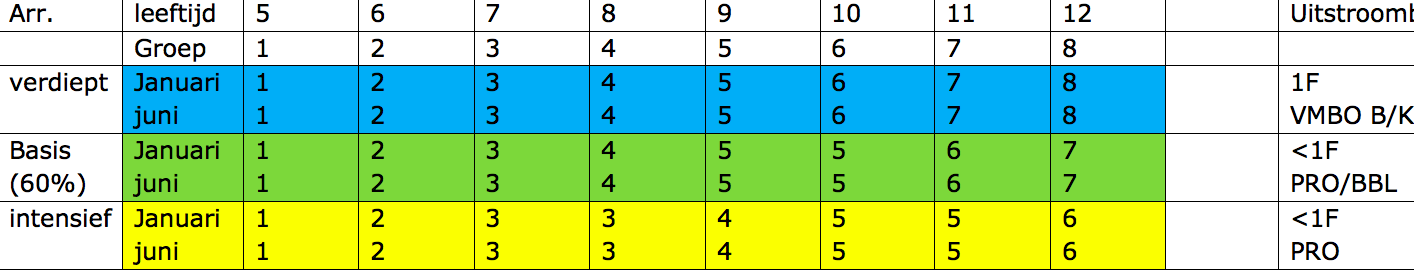 Schoolstandaard voor de vakken We hanteren een standaard voor wat we willen bereiken met leerlingen aan het einde van het jaarAanbod lijn Om de bovengenoemde ambitie te bereiken bieden wij de leerlingen leerstofdoelen uit de onderstaande aanbod lijn:Aanbod lijn gedragAanbod lijn vakken2. Data van de leerlingen in vergelijking met de ambities voor gedrag en de vakkenHieronder staan de resultaten in vergelijking met de gestelde ambitie op zowel de vakken technisch lezen, speling, rekenen, begrijpend lezen, sociaal gedrag en leren leren.Links wordt het percentage leerlingen vermeld die de ambitie wel halen. Rechts staat van de leerlingen die de ambitie niet halen, op welk niveau zij functioneren betreffende dat vak.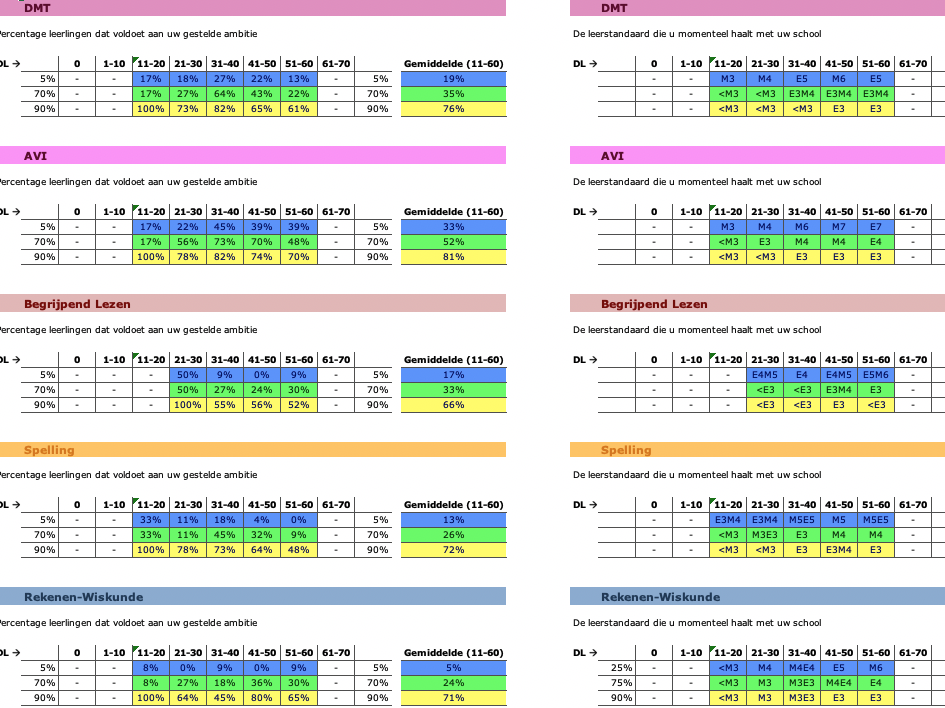 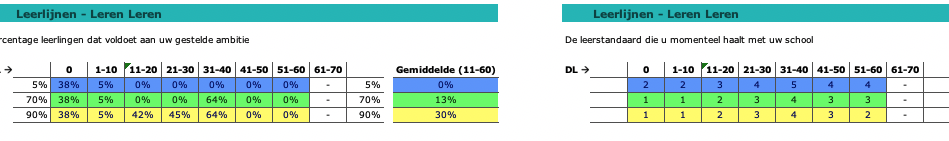 3.Duiden; analysen van de resultatenHet duiden van de data gebeurt alleen in januari/februari.Algemene duiding is dat het opvalt dat de leerlingen in januari een sprong maken en betere resultaten boeken dan in juni.6. Gestelde acties op korte termijnSchoolstandaarden die u wenst te halen met uw school (ambities van de school)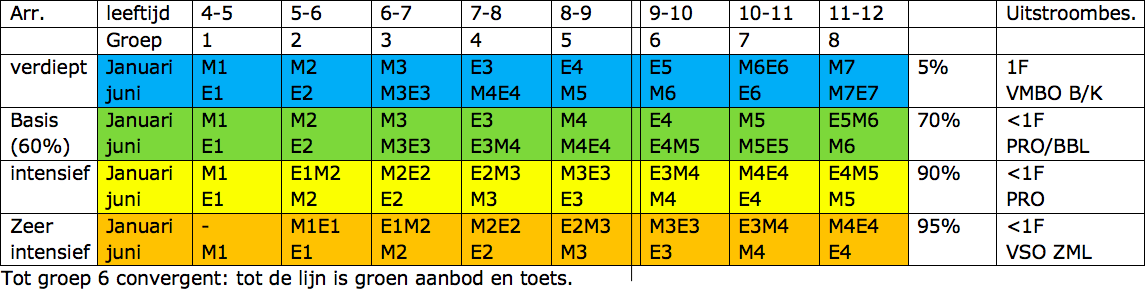 Schoolstandaarden die u wenst te halen met uw school (ambities van de school)Schoolstandaarden die u wenst te halen met uw school (ambities van de school)Schoolstandaarden die u wenst te halen met uw school (ambities van de school)Schoolstandaarden die u wenst te halen met uw school (ambities van de school)Schoolstandaarden die u wenst te halen met uw school (ambities van de school)Schoolstandaarden die u wenst te halen met uw school (ambities van de school)Schoolstandaarden die u wenst te halen met uw school (ambities van de school)Schoolstandaarden die u wenst te halen met uw school (ambities van de school)Schoolstandaarden die u wenst te halen met uw school (ambities van de school)Schoolstandaarden die u wenst te halen met uw school (ambities van de school)Schoolstandaarden die u wenst te halen met uw school (ambities van de school)Schoolstandaarden die u wenst te halen met uw school (ambities van de school)Schoolstandaarden die u wenst te halen met uw school (ambities van de school)Schoolstandaarden die u wenst te halen met uw school (ambities van de school)Schoolstandaarden die u wenst te halen met uw school (ambities van de school)Schoolstandaarden die u wenst te halen met uw school (ambities van de school)Schoolstandaarden die u wenst te halen met uw school (ambities van de school)Schoolstandaarden die u wenst te halen met uw school (ambities van de school)Schoolstandaarden die u wenst te halen met uw school (ambities van de school)Schoolstandaarden die u wenst te halen met uw school (ambities van de school)Schoolstandaarden die u wenst te halen met uw school (ambities van de school)Schoolstandaarden die u wenst te halen met uw school (ambities van de school)Schoolstandaarden die u wenst te halen met uw school (ambities van de school)Schoolstandaarden die u wenst te halen met uw school (ambities van de school)Schoolstandaarden die u wenst te halen met uw school (ambities van de school)Schoolstandaarden die u wenst te halen met uw school (ambities van de school)Schoolstandaarden die u wenst te halen met uw school (ambities van de school)Schoolstandaarden die u wenst te halen met uw school (ambities van de school)Schoolstandaarden die u wenst te halen met uw school (ambities van de school)Schoolstandaarden die u wenst te halen met uw school (ambities van de school)Schoolstandaarden die u wenst te halen met uw school (ambities van de school)Schoolstandaarden die u wenst te halen met uw school (ambities van de school)Schoolstandaarden die u wenst te halen met uw school (ambities van de school)Schoolstandaarden die u wenst te halen met uw school (ambities van de school)Schoolstandaarden die u wenst te halen met uw school (ambities van de school)Leeftijd Leeftijd 56789101112Aanbod12345567 Groep 12 3 4 5 6 7 8 Leeftijd Leeftijd 56789101112M6E6M7E7AanbodE1E2M3E3E3M4M4E4E4M5M5E5M6M4E4M5Leerlijnen - Sociaal GedragLeerlijnen - Sociaal GedragLeerlijnen - Sociaal GedragLeerlijnen - Sociaal GedragLeerlijnen - Sociaal GedragLeerlijnen - Sociaal GedragLeerlijnen - Sociaal GedragLeerlijnen - Sociaal GedragLeerlijnen - Sociaal GedragLeerlijnen - Sociaal GedragLeerlijnen - Sociaal GedragLeerlijnen - Sociaal GedragLeerlijnen - Sociaal GedragLeerlijnen - Sociaal GedragLeerlijnen - Sociaal GedragLeerlijnen - Sociaal GedragLeerlijnen - Sociaal GedragPercentage leerlingen dat voldoet aan de gestelde ambitiePercentage leerlingen dat voldoet aan de gestelde ambitiePercentage leerlingen dat voldoet aan de gestelde ambitiePercentage leerlingen dat voldoet aan de gestelde ambitiePercentage leerlingen dat voldoet aan de gestelde ambitiePercentage leerlingen dat voldoet aan de gestelde ambitiePercentage leerlingen dat voldoet aan de gestelde ambitiePercentage leerlingen dat voldoet aan de gestelde ambitiePercentage leerlingen dat voldoet aan de gestelde ambitiePercentage leerlingen dat voldoet aan de gestelde ambitieDe leerstandaard die u momenteel haalt met uw schoolDe leerstandaard die u momenteel haalt met uw schoolDe leerstandaard die u momenteel haalt met uw schoolDe leerstandaard die u momenteel haalt met uw schoolDe leerstandaard die u momenteel haalt met uw schoolDe leerstandaard die u momenteel haalt met uw schoolDe leerstandaard die u momenteel haalt met uw schoolDe leerstandaard die u momenteel haalt met uw schoolDe leerstandaard die u momenteel haalt met uw schoolDe leerstandaard die u momenteel haalt met uw schoolDe leerstandaard die u momenteel haalt met uw schoolDe leerstandaard die u momenteel haalt met uw schoolDe leerstandaard die u momenteel haalt met uw schoolDe leerstandaard die u momenteel haalt met uw schoolLeeftijd Leeftijd 6789101112Leeftijd Leeftijd Leeftijd 678910111225%25%25%25%25%75%75%75%75%75%90%90%90%90%90%Vak: Technisch lezenVak: Technisch lezenVak: Technisch lezenOnderwijskenmerkenAnalyseActiepuntenSchoolstandaardGemiddeld percentage gevorderder standaard: 33%Gemiddeld percentage voldoende standaard: 52 %Gemiddeld percentage minimumstandaard: 81%LeertijdDeze successen houden wij vast: Het list lezen is goed geïntegreerd en begint zijn vruchten af te werpen in de verdiepte leerweg en in de bovenbouw.Er is een aantal leerlingen die aan hun plafond zitten.Duo’s lezen.Dit willen we verbeteren: We moeten beter gaan kijken naar de duo’s die gevormd worden met de kinderen.Als er ergens anders in de school, begrijpelijk, een assistent nodig is, dan wordt vaak de assistent van de bovenbouw SBO weggehaald en ergens anders ingezet. Dit zorgt ervoor dat er leerlingen zijn die hun extra leestijd missen.We moeten er misschien ook nog eens goed over nadenken of leerlingen die in groep 8 zitten en nog steeds M3/E3 lezen nog ralfi moeten lezen. Of dat we moeten inzetten op leesplezier (luisterboeken evt).LeerstofdoelenDeze successen houden wij vast:LIST lezen houden we vast. Dit willen we verbeteren:Een goede onderbouwbibliotheek. Start t/m E5. Nog meer makkelijk lezenplein boeken.Daarnaast goede combinaties maken van kinderen bij het duo lezen. Waar kan, kan groep 8 (pluslezers) hierin ondersteunen.Meer automatiseren vanaf groep 3.KlassenmanagementDeze successen houden wij vast:De methodiek van List lezen is hier erg ondersteunend in.Dit willen we verbeteren:Didactisch handelenDeze successen houden wij vast:De methodiek van List lezen is hier erg ondersteunend in.Dit willen we verbeteren:Groep 8 uit het duo lezen halen vanaf januari.Alle collega’s op de hoogte stellen van de minilesjes in het beleidsstuk.VLL moet worden afgerond, het sluit nu slecht aan bij de groepen 4 en 5.Pedagogisch handelenDeze successen houden wij vast:Positief belonen, voorlezen, strip lezen.Dit willen we verbeteren:MaterialenEen goede onderbouwbibliotheek. Start t/m E5. Nog meer makkelijk lezenplein boeken.SchoolklimaatEr heerst een goed rust in de schoolOverige opmerkingenVak: spellingVak: spellingVak: spellingOnderwijskenmerkenAnalyseActiepuntenSchoolstandaardGemiddeld percentage gevorderder standaard: 13 %Gemiddeld percentage voldoende standaard: 26 %Gemiddeld percentage minimumstandaard: 72%LeertijdDeze successen houden wij vast:Spelling valt eigenlijk bijna nooit uit.Dit willen we verbeteren:TIBWerkvormen aanpassenLeerstofdoelenDeze successen houden wij vast:Vasthouden en daar mogelijk uitbreiden.Dit willen we verbeteren:De categorieën via de spelling doe je zo aanbieden. KlassenmanagementDeze successen houden wij vast:Dit willen we verbeteren:Te veel instructieniveaus is onhandig.Meer met taal bezig zijnDidactisch handelenDeze successen houden wij vast:Sommige categorieën zijn in te voegen bij het thema.Dit willen we verbeteren:Een meer afwisselende werkvorm ipv de eentonige bladen met visuele/auditieve dictees.De categorieën via de spelling doe je zo aanbieden. Pedagogisch handelenDeze successen houden wij vast:Dit willen we verbeteren:MaterialenZie opmerkingenSchoolklimaat-Overige opmerkingenEvalueren van spelling geven doe je zo. Zetten we deze methode voort.Vak: leren lerenVak: leren lerenVak: leren lerenOnderwijskenmerkenAnalyseActiepuntenSchoolstandaardGemiddeld percentage gevorderder standaard: 0%Gemiddeld percentage voldoende standaard: 11%Gemiddeld percentage minimumstandaard: 30 %LeertijdDeze successen houden wij vast:Dit willen we verbeteren:Lastig te zeggen. Dit gaat de hele dag door.LeerstofdoelenDeze successen houden wij vast:De hulp vanuit sommige methodes waarbij aan de leerlingen reflecteren wordt gevraagd, onder andere bij taal en schrijven.Dit willen we verbeteren:Dat we een onderdeel uit het leren leren pakken en dat als speerpunt neerzetten. Iedereen hetzelfde en dezelfde.Is er een relatie te vinden met Kwink. Welke onderdelen zitten in Kwink.KlassenmanagementDeze successen houden wij vast:De kaarten voor het dagritme. Zodat we weten waar we die dag aan werken.Werken in CircuitDit willen we verbeteren:Doorgaande lijnDidactisch handelenDeze successen houden wij vast:Reflecteren op 4 v erschillende gebieden n.a.v. het circuit.Dit willen we verbeteren:Herbert wil graag een studiedag.De afspraken: Je bent stilJe houdt je aan de opdrachtJe laat de juf met rustJe let op jezelfPedagogisch handelenDeze successen houden wij vast:Dit willen we verbeteren:Schoolbreed aandacht aanbesteden en oppakken. Borging en evaluatie terug laten komen op de vergadering.Materialen-Schoolklimaat-Overige opmerkingenGestelde actiesWie verantwoordelijkWanneer afAfgerondGedrag 1Gedrag 2Technisch lezen 1Technisch lezen 2Technisch lezen 3Schoolstandaard/ ambitieSpellingAmbitie basisaanpak didactisch en pedagogisch handelenData leerkrachtvaardigheden